WelcomeTune your radio to 540 AMThe entire church family of First Presbyterian Richmond extends a warm welcome to you and invites you to return next week. If we can be of further assistance, please notify us by calling 510-234-0954 or emailing the office. For information about our events and ministries visit us online on our website or social media pages.PROTOCOL DURING COVID-19 SHELTER IN PLACEFOR FPCR DRIVE-IN WORSHIPFor the safety those attending and for the general public the following protocols will be in place at the drive-in worship service…All cars will have windows rolled up, and those attending will remain in their carsThere will be no bulletins handed out and no offering collected by hand; rather, please give online using the information on our church website (pcrichmond.org) or mail offerings to the church office. An order of worship will be available at the church website as well.Individual communion packets will be distributed to those who wish to participate. When directed by the pastor, remove the wafer in the top compartment and eat it. Then open the next seal to drink the juice.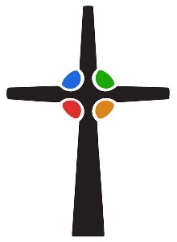 First Presbyterian Church Richmond   3415 Barrett Avenue, Richmond, CA 94805   fpcrchmondca@gmail.com ● 510-234-0954                  www.pcrichmond.orgWelcome and AnnouncementsPrayer of Praise and Preparation Song			America the Beautiful O beautiful for spacious skies, for amber waves of grain, For purple mountain majesties, above the fruited plain!
America! America! God shed His grace on theeAnd crown thy good with brotherhood from sea to shining sea!

O beautiful for pilgrim feet, whose stern, impassioned stress
A thoroughfare for freedom beat across the wilderness!
America! America! God mend thine every flaw,
Confirm thy soul in self-control, thy liberty in law!

O beautiful for heroes proved in liberating strife,
Who more than self their country loved, and mercy more than life!
America! America! May God thy gold refine,
Till all success be nobleness, and every gain divine!

O beautiful for patriot dream that sees beyond the years
Thine alabaster cities gleam undimmed by human tears!
America! America! God shed His grace on thee
And crown thy good with brotherhood from sea to shining sea!Scripture Reading 		Nehemiah 8:1-12Message     	   		The Joy of the LordInvitation to the Lord's TableDedication of OfferingPreparation Song 		Shine, Jesus, Shine Lord the light of Your love is shining; In the midst of the darkness, shiningJesus, Light of the world, shine upon us; Set us free by the truth You now bring us; Shine on me; Shine on meChorus: Shine, Jesus, shine! Fill this land with the Father's gloryBlaze, Spirit, blaze, Set our hearts on fire. Flow, river, flowFlood the nations with grace and mercy; Send forth Your Word, Lord And let there be lightLord, I come into Your awesome presence; From the shadows into Your radianceBy the blood I may enter Your brightness; Search me, try me, consume all my darknessShine on me; Shine on me[Chorus]As we gaze on your kingly brightness, so our faces display your likenessEver changing from glory to glory, mirrored here, may our life tell your story,Shine on me; Shine on me[Chorus] Apostle’s CreedI believe in God the Father Almighty, Maker of heaven and earth; and in Jesus Christ His only Son, our Lord; Who was conceived by the Holy Spirit, born of the Virgin Mary, suffered under Pontius Pilate, was crucified, dead, and buried; He descended into hell; the third day He rose again from the dead; He ascended into heaven, and sits on the right hand of God, the Father Almighty; from there He shall come to judge the living and the dead. I believe in the Holy Spirit, the holy Christian church, the communion of saints, the forgiveness of sins, the resurrection of the body, and the life everlasting. AmenPrayers of the People and the Lord’s PrayerSharing of the ElementsClosing Song		Raise a Hallelujah	I raise a hallelujah, in the presence of my enemies, I raise a hallelujah, louder than the unbeliefI raise a hallelujah, my weapon is a melody, I raise a hallelujah, heaven comes to fight for meRefrain:I'm gonna sing, in the middle of the storm, Louder and louder, you're gonna hear my praises roarUp from the ashes, hope will arise, Death is defeated, the King is alive!I raise a hallelujah, with everything inside of me, I raise a hallelujah, I will watch the darkness fleeI raise a hallelujah, in the middle of the mystery,I raise a hallelujah, fear you lost your hold on me! [Refrain]Sing a little louder (sing a little louder); Sing a little louder (sing a little louder) Sing a little louder (sing a little louder); Sing a little louder (sing a little louder) Sing a little louder (In the presence of my enemies)Sing a little louder (Louder than the unbelief)Sing a little louder (My weapon is a melody)Sing a little louder (Heaven comes to fight for me)[Refrain]Closing PrayerBenediction America the Beautiful – Katherine Lee Bates; Shine, Jesus, Shine – Graham KendricRaise a Hallelujah – Melissa & Jonathan David Helser – CCLI # 613379Assisting in WorshipPastor  					                        		    Jim Wheeler Musicians						    Barbara & John Vanek               Driver & Sound Techs. 			 	                 Bennie Wilson & José KuParking Lot Assistants			          	            José Ku and Peggy WilliamsDeacons on Call		       		             Brenda Motomura & Marina Farinha